О проведении Всемирного дня без табакаУважаемые руководители!В соответствии с письмом Министерства здравоохранения Российской Федерации от 30.12.2022 № 21-5/И/2-22953 во всех регионах России с 29 мая по 4 июня запланировано проведение мероприятий, приуроченных                            к Всемирному дню без табака (дата ВОЗ - 31 мая). Цель Всемирного дня без табака - информирование общества                          о пагубном воздействии потребления табака и никотинсодержащей продукции на здоровье населения.Благодаря принятому Федеральному закону от 23.02.2013 № 15-ФЗ     «Об охране здоровья граждан от окружающего табачного дыма                                и последствий потребления табака») число курильщиков в России стало постепенно снижаться. В Красноярском крае доля курящих среди взрослого населения снизилась до 28,3% к 2019 году, но за последние 3 года вновь возросла                           и составила в 2022 году 30,5% за счет роста распространенности потребления ЭДСН (электронных средств доставки никотина). Социологический опрос показал, что доля курящих сигареты снизилась до 23,1%, но возросло потребление электронных сигарет и «вейпов» с 3,2%                в 2016 г. до 7,4% - в 2022 г. Среди молодежи 18-24 лет доля потребителей ЭДСН составляет уже 21,7%.Распространению ЭСДН способствует скрытая реклама табачных компаний, которые, теряя рынки сбыта табачной продукции, предоставляют ложные сведения о безвредности ЭСДН и об использовании электронных сигарет в качестве средства отказа от курения. Недостаточная информированность населения о вреде ЭСДН и мода   на «парение» может привести не только к возникновению «букета» заболеваний, характерных для потребителей табака, но и к проблемам деторождения.Министерство здравоохранения Красноярского края предлагает руководителям медицинских организаций Красноярского края с 29.05.2023  по 04.06.2023:1. Организовать профилактическую работу, направленную                     на профилактику потребления табака, электронных курительных изделий                       и формирование здорового образа жизни под девизом: «Я берегу себя,            я не курю!», в том числе: 1.1. В рамках профилактических медицинских осмотров (далее – ПМО) и 1 этапа первого этапа диспансеризации определенных групп взрослого населения (далее – ДОГВН) в отделениях/кабинетах медицинской профилактики, центрах здоровья, фельдшерско-акушерских пунктах           при выявлении такого фактора риска как курение табака и потребление никотинсодержащей продукции, провести анкетирование данной категории лиц на определение степени никотиновой зависимости, мотивации к курению и отказу от курения;1.2. В рамках второго этапа ДОГВН в отделениях/кабинетах медицинской профилактики, центрах здоровья, фельдшерско-акушерских пунктах провести Школы здоровья по отказу от курения, используя Учебно-методическое пособие «Школы пациента/школы здоровья» http://www.krascmp.ru/shkoly-zdorovya-2/ 1.3. Организовать диспансерное наблюдение лиц с высокой степенью никотиновой зависимости в отделениях (кабинетах) медицинской профилактики, центрах здоровья для взрослого населения;1.4. Прокат на мониторах медицинских организаций видеоматериалов по отказу от курения, опубликованных на облачном сервисе Яндекс Диск     по ссылке https://disk.yandex.ru/d/pJ04NZ26_bGlDg  2. Исполняющему обязанности главного врача краевого государственного бюджетного учреждения здравоохранения «Красноярский краевой Центр общественного здоровья и медицинской профилактики»                И.В. Сергеевой: 2.1. Организовать проведение специалистами из студии краевого государственного бюджетного учреждения здравоохранения «Красноярский краевой Центр общественного здоровья и медицинской профилактики» вебинара для студенческой молодежи и Школы здоровья по отказу от курения для трудовых коллективов;2.2. Организовать выступления специалистов в СМИ по вопросам профилактики потребления табака и формирования здорового образа жизни;3. Директорам образовательных организаций, подведомственных министерству здравоохранения Красноярского края, содействовать участию студентов-волонтеров в проведении просветительских мероприятий среди подростков и молодежи по продвижению идеи ответственного отношения      к своему здоровью и нетерпимости к табакокурению и потреблению электронных средств доставки никотина.4. Координатору Красноярского регионального отделения Всероссийского общественного движения добровольцев в сфере здравоохранения «Волонтеры-медики» Т.А. Мироновой предлагаем организовать работу волонтеров-медиков по профилактике потребления табака и электронных средств доставки никотина (электронных сигарет, вейпов).5. Отчеты о проведенных мероприятиях представить до 15.06.2023            в краевое государственное бюджетное учреждение здравоохранения «Красноярский краевой Центр общественного здоровья и медицинской профилактики» по электронной почте: krascmp@yandex.ru по прилагаемой форме в excel формате.	Приложение: 1. Программа информационно-просветительских мероприятий               к Неделе отказа от табака2. Форма отчета в excel форматеЗаместитель министра здравоохраненияКрасноярского края                                                                        М.Ю. БичуринаСергеева Ирина Владимировна, 8 (391) 223-11-12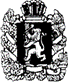 МИНИСТЕРСТВОЗДРАВООХРАНЕНИЯКРАСНОЯРСКОГО КРАЯ  Красной Армии ул., д. 3, г. Красноярск, 660017   Факс: (391)211-01-36  Телефон: (391)211-51-51, 211-48-97  Е-mail: office@kraszdrav.ru  http: //www.kraszdrav.ru_________________№  ________________ Руководителям медицинских организаций Красноярского края(по списку)